Publicado en Cámara de España el 17/03/2016 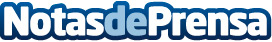 Global Management Challenge España celebra la clausura de su Final NacionalLa competición de gestión empresarial Global Management Challenge España ha clausurado la Edición 2016 con el anuncio del ganador, el equipo MMT.Seguros-YM S.A., formado por tres estudiantes de la Universidad Politécnica de Madrid, la Autónoma y la Pontificia de Comillas. El acto de clausura ha tenido lugar en el Salón de Actos de la Cámara de Comercio de España, en MadridDatos de contacto:AlejandroNota de prensa publicada en: https://www.notasdeprensa.es/global-management-challenge-espana-celebra-la_2 Categorias: Finanzas Marketing Emprendedores Universidades http://www.notasdeprensa.es